Musterschreiben: Einvernehmliche Auflösung des Mietvertrages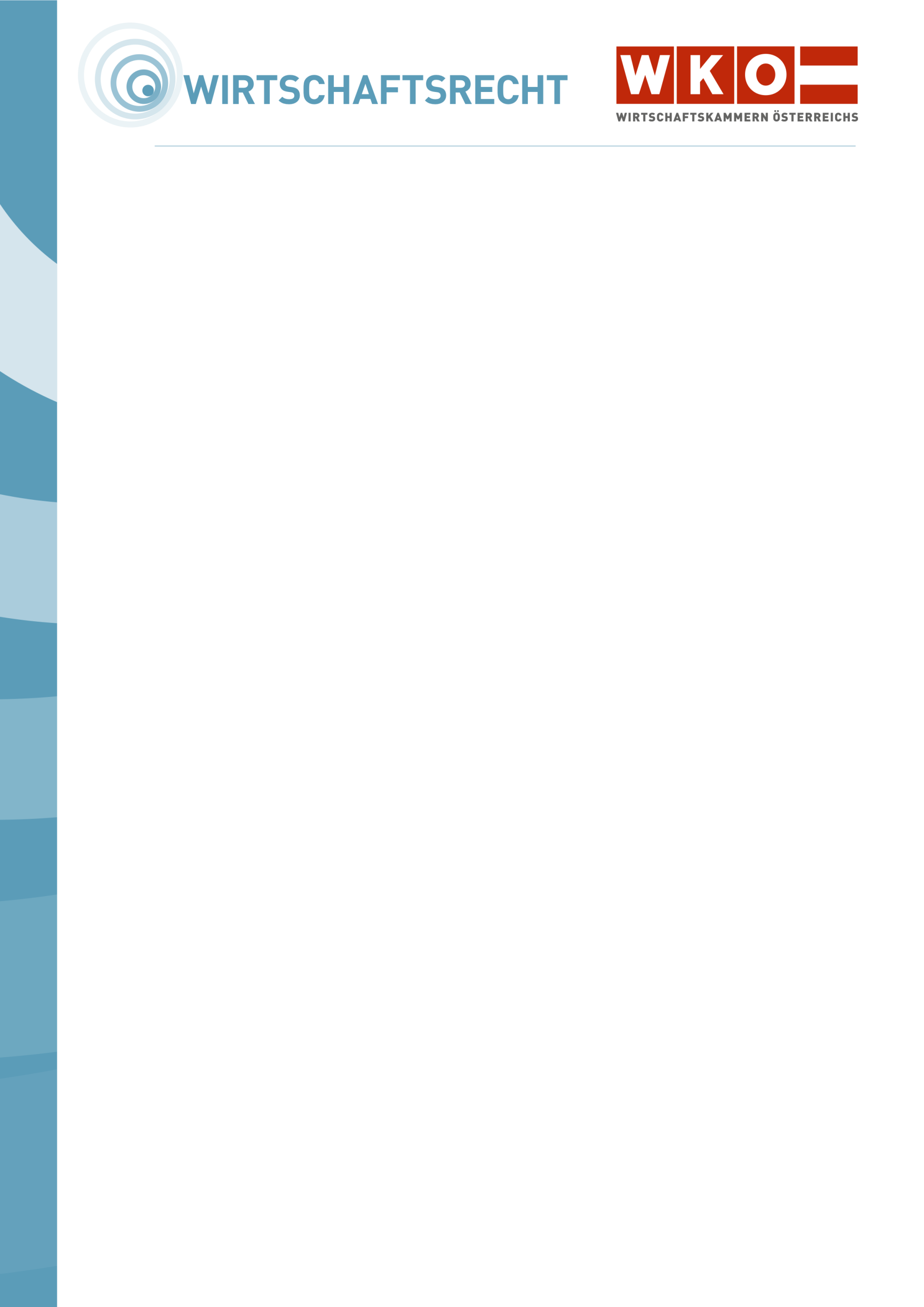 Tipp: Allgemeine Informationen zur Beendigung von Miet- und Pachtverträgen finden Sie unter: Beendigung von Miet- und Pachtverträgen (Kurzinfo)WICHTIGER HINWEIS:Um die Gefahr zu reduzieren, dass Sie unpassende Vertragsmuster bzw. Musterschreiben verwenden oder in gesetzwidriger Weise abändern, ersuchen wir Sie folgende Tipps zu beachten: Anwendungsbereich: Mietvertrag (Vollanwendungsbereich, Teilanwendungsbereich, Vollausnahme)Überprüfen Sie zuerst, ob das verwendete Vertragsmuster bzw. Musterschreiben für Ihren Sachverhalt passt!Nehmen Sie Änderungen nur in unbedingt notwendigem Ausmaß vor! Die Texte sind branchenneutral gestaltet. Wo Varianten vorgeschlagen werden, ist aus der Sicht der Vertragsparteien im Einzelfall die zweckmäßigste zu wählen.Im Falle von Unklarheiten wenden Sie sich bitte unbedingt an Ihre Wirtschaftskammer!Stand: März 2024Dies ist ein Produkt der Zusammenarbeit aller Wirtschaftskammern Österreichs. Bei Fragen wenden Sie sich bitte an die Wirtschaftskammer Ihres Bundeslandes:Burgenland, Tel. Nr.: 05 90907, Kärnten, Tel. Nr.: 05 90904, Niederösterreich Tel. Nr.: (02742) 851-0, Oberösterreich, Tel. Nr.: 05 90909, Salzburg, Tel. Nr.: (0662) 8888-0, Steiermark, Tel. Nr.: (0316) 601-0, Tirol, Tel. Nr.: 05 90905-1111, Vorarlberg, Tel. Nr.: (05522) 305-0, Wien, Tel. Nr.: (01) 51450-1010.Hinweis! Diese Information finden Sie auch im Internet unter https://wko.at. Alle Angaben erfolgen trotz sorgfältigster Bearbeitung ohne Gewähr. Eine Haftung der Wirtschaftskammern Österreichs ist ausgeschlossen.Bei allen personenbezogenen Bezeichnungen gilt die gewählte Form für alle Geschlechter!V E R E I N B A R U N GDie Vertragsparteien, 	 als Vermieter (Name und Adresse des Vermieters) und 	 als Mieter (Name und Adresse des Mieters), haben am 	 (Datum) einen Mietvertrag betreffend die Geschäftsräumlichkeiten im Objekt 	 (Adresse) abgeschlossen.Im beiderseitigen Einvernehmen wird zwischen den Vertragsparteien festgehalten, dass dieses Mietverhältnis mit Wirkung zum 	 aufgelöst wird.Der Mieter verpflichtet sich, den Mietgegenstand bis spätestens 
 	 (Datum) dem Vermieter zu übergeben. Datum: 	………………………						……………………………………Vermieter	   Mieter